Cнегоуборочный отвал Snow Service SRA/5 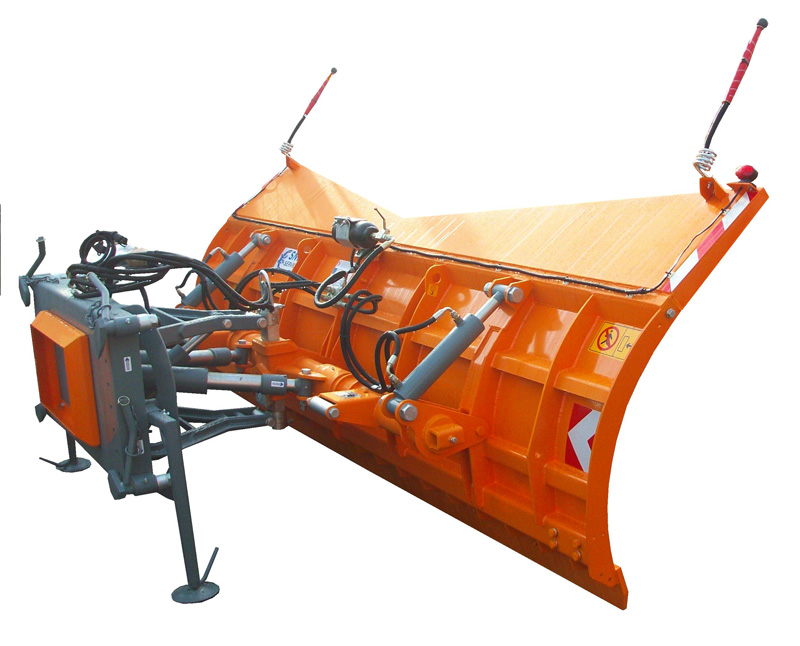 Технические характеристики:Базовая комплектация:Сигнальные флажки;Стояночные опоры;Аккумулятор азота;Предохранительный клапан на системе наклона вправо/влево;Чистящий нож из износостойкой стали;Монтажная рама. Опции:Габаритные огни;Регулируемые по высоте и наклону лыжи;Регулируемые по высоте опорные колеса;Дополнительные фары;Электрогидравлический блок с кабелем и кнопочным управлением;Дополнительный верхний отвал (высота 20 см);Резиновые брызговики.МодельSRA/5-306SRA/5-326SRA/5-356SRA/5-380Вес, кг870900940970Вес с гидроблоком, кг93096010001030Ширина, м3,063,263,563,80Высота, м1,181,181,181,18Рабочая ширина, м2,512,682,923,12